МЫ ГРАЖДАНЕ РОССИИ - ВЕЛИКОЙ, ГЕРОИЧЕСКОЙ СТРАНЫ!31 марта 2022 года в большом зале Администрации Спировского муниципального округа состоялось торжественное вручение паспортов гражданина РФ юным жителям Спировского муниципалитета. Главный документ своей жизни получили восемь учащихся Спировских школ.Со вступительным словом к ребятам обратилась председатель ТИК Спировского района О.Б. Панащук: «Сегодня знаменательный день в вашей жизни – вы получаете паспорт. Это основной документ гражданина Российской Федерации. Вы вступаете во взрослую жизнь, получите образование, найдете себе работу по душе, и уже через несколько лет будете определять будущее нашего муниципалитета, региона, страны, и мы надеемся, что оно окажется в надежных руках».С напутственными словами и поздравлениями к виновникам торжества обратились почетные гости мероприятия: председатель Думы Спировского муниципального округа Е.В. Васильева и заместитель главы Администрации Спировского муниципалитета Ю.Г. Аликпарова. Обращаясь к детям, они отметили, что это знаменательное событие запомнится им на всю жизнь, а получение главного документа гражданина Р.Ф. - очередной шаг во взрослую жизнь, который наделил их не только новыми правами, но и обязанностями.Паспорта юным гражданам страны вручила заведующая ГАУ "МФЦ Спировского МР ТО" Н.А. Смирнова, искренне поздравив ребят с важным для них жизненным событием. Праздничную атмосферу мероприятия создавали артисты МКДЦ, которые исполнили для собравшихся ребят и их родителей популярные патриотические песни.Мероприятие направлено на формирование гражданского самосознания, гражданской ответственности и патриотизма.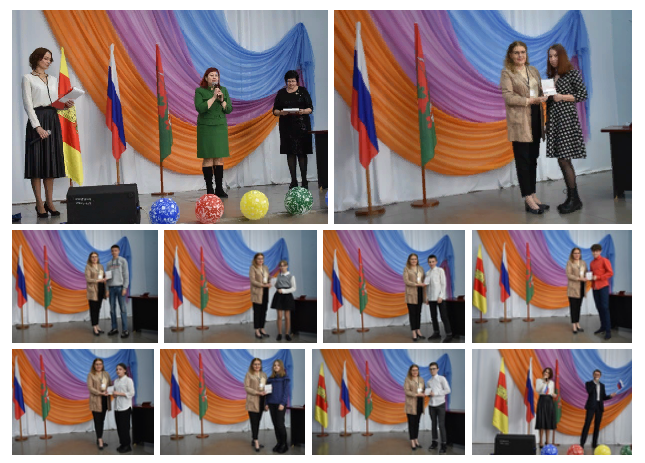 